关于2021级新生申请绿色通道的通知各位同学：为进一步做好我校家庭经济困难新生入学资助工作，确保考入我校的学生不因家庭经济困难而辍学，现根据上级文件精神，就做好我校2021级新生报道期间学生申请绿色通道入学通知如下：申请对象：无法及时缴纳学杂费的家庭经济困难2021级新生申请时间：即日起至9月12日。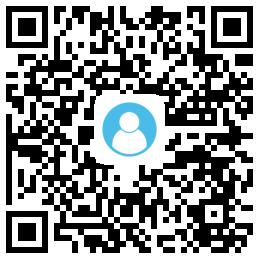 申请步骤：扫描右侧二维码      输入身份证号码和姓名进入“智慧学工”中的“新生线上报到服务”版块绿色通道审核流程：班主任审核——学院资助辅导员审核——学工处资助中心审核。后续工作：申请绿色通道的学生中（享受家庭经济困难学生学费减免和申请国家助学贷款的学生除外），须在学校财务处规定日期前交齐学费。                          学生工作处    2021年8月27日